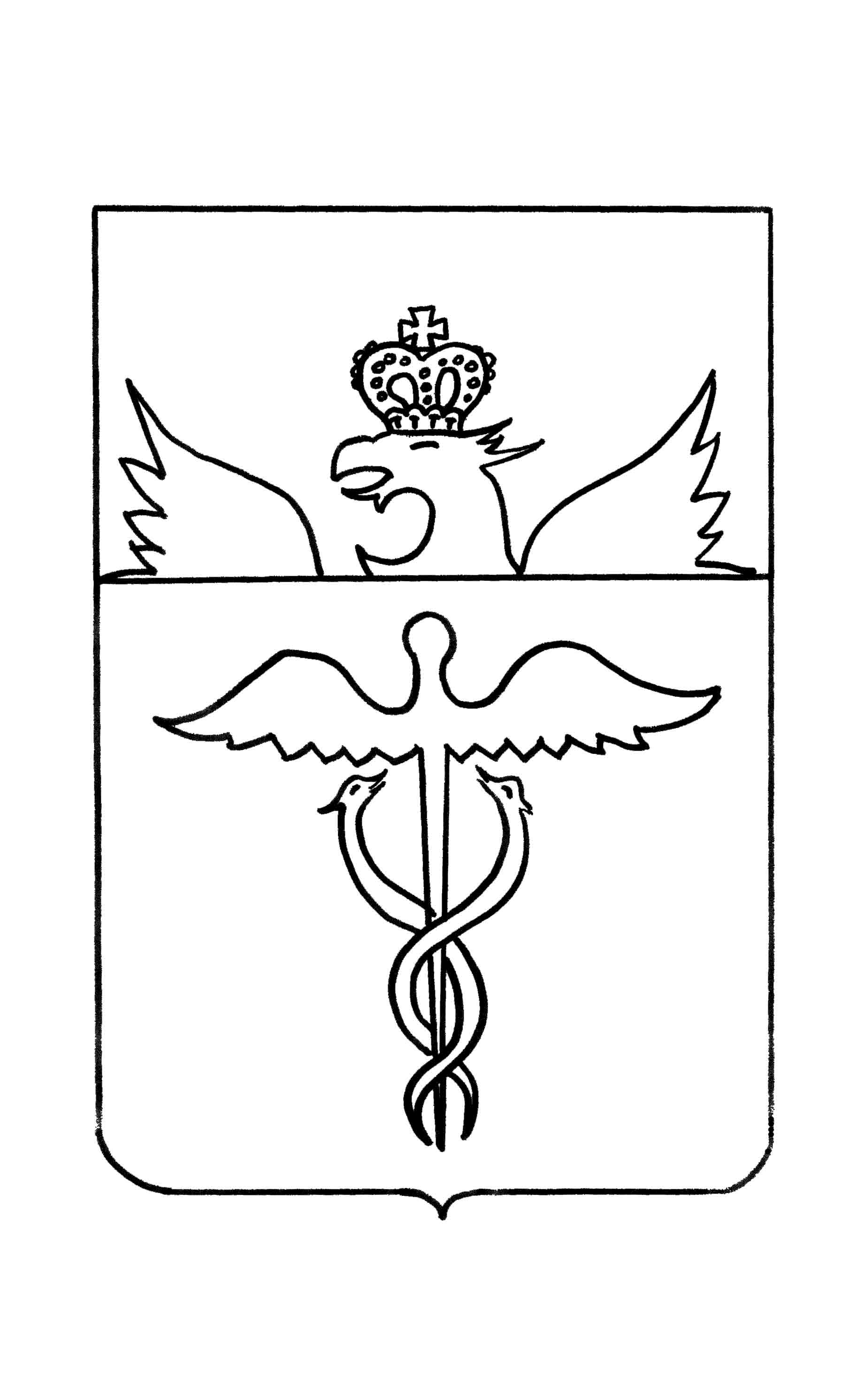 Совет народных депутатов Гвазденского сельского поселения Бутурлиновского муниципального районаВоронежской областиРЕШЕНИЕот  29.12.2023года  № 47 с.ГваздаО внесении изменений в решение Совета народных депутатов Гвазденского  сельского поселения Бутурлиновского муниципального района Воронежской области от 14.04.2016 №49 «Об утверждении Положения о порядке размещения сведений о доходах, расходах, об имуществе и обязательствах имущественного характера лиц, замещающих муниципальные должности в органах местного самоуправления Гвазденского сельского поселения Бутурлиновского муниципального района Воронежской области и членов их семей на официальном сайте органов местного самоуправления Гвазденского сельского поселения Бутурлиновского муниципального района Воронежской области и предоставления этих сведений средствам массовой информации для опубликования»В целях приведения нормативных правовых актов Совета народных депутатов Бутурлиновского муниципального района в соответствие с действующим законодательством, рассмотрев Экспертное заключение правового управления правительства Воронежской области от 03.10.2023 №19-62/20-2176-П,Совет народных депутатов Гвазденского сельского поселения Бутурлиновского муниципального района Воронежской областиР Е Ш И Л :1.Внести в решение Совета народных депутатов Гвазденского сельского поселения Бутурлиновского муниципального района Воронежской области от 14.04.2016 г. № 49 «Об утверждении Положения о порядке размещения сведений о доходах, расходах, об имуществе и обязательствах имущественного характера лиц, замещающих муниципальные должности в органах местного самоуправления Гвазденского сельского поселения Бутурлиновского муниципального района Воронежской области и членов их семей на официальном сайте органов местного самоуправления Гвазденского сельского поселения Бутурлиновского муниципального района Воронежской области и предоставления этих сведений средствам массовой информации для опубликования» следующие изменения:1.1. Наименование решения изложить в следующей редакции: «Об утверждении Порядка размещения сведений о доходах, расходах, об имуществе и обязательствах имущественного характера лиц, замещающих муниципальные должности и должности муниципальной службы, и членов их семей на официальном сайте органов местного самоуправления Гвазденского сельского поселения Бутурлиновского муниципального района Воронежской области и предоставления этих сведений общероссийским средствам массовой информации»;1.2. Приложение к решению изложить в редакции согласно приложению к настоящему решению.2. Опубликовать настоящее решение в официальном периодическом печатном издании «Вестник муниципальных правовых актов Гвазденского сельского поселения Бутурлиновского муниципального района Воронежской области»3. Настоящее решение вступает в силу с момента опубликования.Глава Гвазденского сельского поселения    	Л.М.Богданова      Председатель СНД       Гвазденского сельского поселения                                         В.Г.МатюнинПриложение к решениюСовета народных депутатов Гвазденского сельского поселенияот  29.12.2023 г. № 47Порядок размещения сведений о доходах, расходах, об имуществе и обязательствах имущественного характера лиц, замещающих муниципальные должности и должности муниципальной службы, и членов их семей на официальном сайте органов местного самоуправления Гвазденского сельского поселения Бутурлиновского муниципального района Воронежской области и предоставления этих сведений общероссийским средствам массовой информации1. Настоящий Порядок устанавливает размещение сведений о доходах, расходах, об имуществе и обязательствах имущественного характера лиц, замещающих муниципальные должности и должности муниципальной службы, и членов их семей (далее – сведения о доходах, расходах, об имуществе и обязательствах имущественного характера) на официальном сайте органов местного самоуправления Гвазденского  сельского поселения Бутурлиновского муниципального района Воронежской области и предоставления этих сведений общероссийским средствам массовой информации..2. На официальном сайте органов местного самоуправления, размещаются и общероссийским средствам массовой информации предоставляются для опубликования следующие сведения о доходах, расходах, об имуществе и обязательствах имущественного характера лиц, замещающих муниципальные должности и должности муниципальной службы, а также сведений о доходах, расходах, об имуществе и обязательствах имущественного характера их супруг (супругов) и несовершеннолетних детей:а) перечень объектов недвижимого имущества, принадлежащих лицу, замещающему муниципальную должность и должности муниципальной службы, его супруге (супругу) и несовершеннолетним детям на праве собственности или находящихся в их пользовании, с указанием вида, площади и страны расположения каждого из таких объектов;б) перечень транспортных средств с указанием вида и марки, принадлежащих на праве собственности лицу, замещающему муниципальную должность и должности муниципальной службы, его супруге (супругу) и несовершеннолетним детям;в) декларированный годовой доход лица, замещающего муниципальную должность и должности муниципальной службы, его супруги (супруга) и несовершеннолетних детей;г) сведения об источниках получения средств, за счет которых совершены сделки по приобретению земельного участка, иного объекта недвижимого имущества, транспортного средства, ценных бумаг, долей участия, паев в уставных (складочных) капиталах организаций, если общая сумма таких сделок превышает общий доход лица, замещающего муниципальную должность и должности муниципальной службы, его супруги (супруга) за три последних года, предшествующих отчетному периоду.3. В размещаемых на официальном сайте органов местного самоуправления и предоставляемых общероссийским средствам массовой информации для опубликования сведениях о доходах, расходах, об имуществе и обязательствах имущественного характера запрещается указывать:а) иные сведения (кроме указанных в пункте 2 настоящего порядка) о доходах лица, замещающего муниципальную должность и должности муниципальной службы, его супруги (супруга) и несовершеннолетних детей, об имуществе, принадлежащем на праве собственности названным лицам, и об их обязательствах имущественного характера;б) персональные данные супруги (супруга), детей и иных членов семьи лица замещающего муниципальную должность и должности муниципальной службы;в) данные, позволяющие определить место жительства, почтовый адрес, телефон и иные индивидуальные средства коммуникации лица замещающего муниципальную должность и должности муниципальной службы, его супруги (супруга), детей и иных членов семьи;г) данные, позволяющие определить местонахождение объектов недвижимого имущества, принадлежащих лицу, замещающему муниципальную должность и должности муниципальной службы, его супруге (супругу), детям, иным членам семьи на праве собственности или находящихся в их пользовании;д) информацию, отнесенную к государственной тайне или являющуюся конфиденциальной.4. Сведения о доходах, расходах, об имуществе и обязательствах имущественного характера, указанные в пункте 2 настоящего Порядка, за весь период замещения лицами, замещающими муниципальные должности и должности муниципальной службы должностей, замещение которых влечет за собой размещение его сведений о доходах, расходах, об имуществе и обязательствах имущественного характера, а также сведения о доходах, расходах,   об имуществе и обязательствах имущественного характера его супруги (супруга) и несовершеннолетних детей находятся на официальном сайте того органа или той организации, в котором (которой) служащий (работник) замещает должность, и ежегодно обновляются в течение 14 рабочих дней со дня истечения срока, установленного для их подачи.5. Размещение на официальном сайте сведений о доходах, расходах, об имуществе и обязательствах имущественного характера, указанных в пункте 2 настоящего Порядка, представленных лицами, замещающими муниципальные должности и должности муниципальной службы, обеспечивается специалистом администрации  Гвазденского сельского поселения ответственным за кадровую работу. 6. Специалист администрации  Гвазденского  сельского поселения ответственный за кадровую работу:а) в течение трех рабочих дней со дня поступления запроса отобщероссийские средства массовой информации сообщают о нем лицу, замещающему муниципальную должность и должность муниципальной службы, в отношении которого поступил запрос;б) в течение семи рабочих дней со дня поступления запроса отобщероссийские средства массовой информации обеспечивают предоставление ему сведений, указанных в пункте 2 настоящего Порядка, в том случае, если запрашиваемые сведения отсутствуют на официальном сайте.7. Муниципальные служащие, обеспечивающие размещение сведений о доходах, расходах, об имуществе и обязательствах имущественного характера на официальном сайте и их предоставление общероссийские средства массовой информации для опубликования, несут в соответствии с законодательством Российской Федерации ответственность за несоблюдение настоящего Порядка, а также за разглашение сведений, отнесенных к государственной тайне или являющихся конфиденциальными.